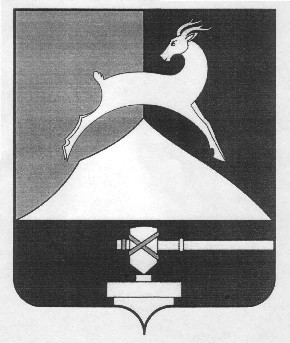 А Д М И Н И С Т Р А Ц И ЯУсть-Катавского городского округаЧелябинской области456043 Челябинская область, г.Усть-Катав, ул.Ленина, 47а  	       телефон 2-52-34, факс (35167) 2-53-34Доклад по оценке эффективности реализации муниципальной  Программы в 2021 году  «Развития малого и среднего предпринимательства в монопрофильном муниципальном образовании Челябинской области Усть-Катавский городской округ на 2021-2023 годы»Муниципальная программа «Развитие малого и среднего предпринимательства в монопрофильном муниципальном образовании Челябинской области  Усть-Катавский городской округ на  2021- 2023 годы», утверждена постановлением администрации Усть-Катавского городского округа от 12.11.2020г. № 1495 (с изменениями от 16.03.2021г. № 382)В ресурсном обеспечении Программы в 2021 году заложены  и исполнены следующие мероприятия:Размер средств в бюджете Усть-Катавского городского округа, предусмотренных для финансирования в 2021 году вышеуказанных мероприятий составляет 100,0 тыс.рублей.Из местного бюджета на мероприятия по финансовой поддержки выделены денежные средства в размере 100,0 тыс.рубРасчет эффективности использования бюджетных средств производится по итоговым показателям двух направлений:- оценка достижения плановых индикативных показателей (ДИП);- оценка полноты использования бюджетных средств (ПИБС).Показатель: 1. Создание новых субъектов предпринимательства:Достижение индикативных показателей по данному направлениюДИП = 10/6 = 1,66 Показатель: 2. Создание новых рабочих мест в сфере малого и среднего предпринимательства:Достижение индикативных показателей по данному направлению     2.ДИП = 15/ 8= 1,87Показатель: 3 Сохранение рабочих мест в сфере малого и среднего предпринимательства:Достижение индикативных показателей по данному направлению     3. ДИП = 42/40 = 1,05Показатель: 4. Оборот   малых и средних предприятий (в том числе индивидуальных предпринимателей):      4. ДИП =  2757,7/2259,4 =1,22Итого: ДИП=(1,66 + 1,87 + 1,05 + 1,22) /4 = 1,4Полнота использования ресурсов по программе:ПИБС=  100/100 = 1Оценка эффективности использования бюджетных средств по мероприятиям Программы:О= ДИП / ПИБС     О =     1,4 /1 = 1,4Вывод: в 2021 году по результатам реализации муниципальной   Программы «Развития малого и среднего предпринимательства в Усть-Катавском городском округе на 2021-2023 годы »  достигнута высокая оценка  эффективности  использования бюджетных средств  - 1,4. Начальник отдела социально-экономического                                                      О.А.Чернова развития администрации Усть-Катавского городского округа                         исп.М.А.Мальцеваот «17» февраля  2022г.                                                                       исх. № 01-22/  94№ п/пНаименование мероприятияОтметка об исполнении*(в т. ч. информация о достижении целевых показателей, включая сведения о созданных/сохраненных рабочих местах СМСП)Отметка об исполнении*(в т. ч. информация о достижении целевых показателей, включая сведения о созданных/сохраненных рабочих местах СМСП)Планируемый объем финансирования (всего и отдельно - за счет средств местного / областного / федерального бюджетов), 
тыс. руб.Планируемый объем финансирования (всего и отдельно - за счет средств местного / областного / федерального бюджетов), 
тыс. руб.Фактически израсходовано* (всего и отдельно за счет средств местного / областного / федерального бюджетов), 
тыс. руб.1Совершенствование нормативно-правовых актов в сфере регулирования деятельности субъектов малого и среднего предпринимательства и устранение административных барьеров в сфере развития предпринимательстваКоличество принятых за отчетный период НПА, регулирующих предпринимательскую деятельность и прошедших предварительную общественную экспертизу - 2. Орган, осуществляющий предварительную общественную экспертизу - Общественный координационный Совет по развитию предпринимательства в Усть-Катавском  городском округе; На официальном сайте администрации Усть-Катавского городского округа  http://www.ukgo.su/development/smallbusiness/otsenka_reguliruyushchego_vzaimodeystviya.php Количество принятых за отчетный период НПА, регулирующих предпринимательскую деятельность и прошедших предварительную общественную экспертизу - 2. Орган, осуществляющий предварительную общественную экспертизу - Общественный координационный Совет по развитию предпринимательства в Усть-Катавском  городском округе; На официальном сайте администрации Усть-Катавского городского округа  http://www.ukgo.su/development/smallbusiness/otsenka_reguliruyushchego_vzaimodeystviya.php Количество принятых за отчетный период НПА, регулирующих предпринимательскую деятельность и прошедших предварительную общественную экспертизу - 2. Орган, осуществляющий предварительную общественную экспертизу - Общественный координационный Совет по развитию предпринимательства в Усть-Катавском  городском округе; На официальном сайте администрации Усть-Катавского городского округа  http://www.ukgo.su/development/smallbusiness/otsenka_reguliruyushchego_vzaimodeystviya.php Количество принятых за отчетный период НПА, регулирующих предпринимательскую деятельность и прошедших предварительную общественную экспертизу - 2. Орган, осуществляющий предварительную общественную экспертизу - Общественный координационный Совет по развитию предпринимательства в Усть-Катавском  городском округе; На официальном сайте администрации Усть-Катавского городского округа  http://www.ukgo.su/development/smallbusiness/otsenka_reguliruyushchego_vzaimodeystviya.php Количество принятых за отчетный период НПА, регулирующих предпринимательскую деятельность и прошедших предварительную общественную экспертизу - 2. Орган, осуществляющий предварительную общественную экспертизу - Общественный координационный Совет по развитию предпринимательства в Усть-Катавском  городском округе; На официальном сайте администрации Усть-Катавского городского округа  http://www.ukgo.su/development/smallbusiness/otsenka_reguliruyushchego_vzaimodeystviya.php 22.1Предоставление субсидий субъектам малого и среднего предпринимательства:-на возмещение затрат по приобретению оборудования в целях создания и (или) развития, и (или) модернизации производства товаровПредоставлено -  1 СМСП(создано/сохранено рабочих мест -6/0)Предоставлено -  1 СМСП(создано/сохранено рабочих мест -6/0)100,0 м.б100,0 м.б100,0 м.б.22.1Предоставление субсидий субъектам малого и среднего предпринимательства:-на возмещение затрат по приобретению оборудования в целях создания и (или) развития, и (или) модернизации производства товаровПредоставлено -  1 СМСП(создано/сохранено рабочих мест -6/0)Предоставлено -  1 СМСП(создано/сохранено рабочих мест -6/0)100,0 м.б100,0 м.б100,0 м.б.3Информационная поддержка субъектов малого и среднего предпринимательства,  пропаганда и популяризация предпринимательской деятельности На муниципальном уровне имеются следующие объекты инфраструктуры поддержки малого и среднего предпринимательства:1). Союз предпринимателей Усть-Катава «Бизнес-Партнер», Общественный координационный совет по развитию предпринимательства в состав которого входят органы с участием представителей органов власти и СМСП.  Информационно-консультационные услуги СМСП при администрации предоставляет  отдел социально-экономического развития и размещения муниципального заказа,  число сотрудников – 2, оказано консультаций – 126.2). Организация освещения в средствах массовой информации событий развития малого и среднего предпринимательства.  В газете «Усть-Катавская неделя», на телевидении г.Усть-Катава, на сайте городского округа, в социальных сетях Интернета.3) Пропаганда и обучение.3.1Круглые столы:- с СМСП, осуществляющие  пассажирские перевозки в городском округе;- с жителями городского округа, администрацией и СМСП, осуществляющих пассажирские перевозки по открытию нового муниципального маршрута;- «О принимаемых мерах по повышению заработной платы у СМСП»;- «Малый бизнес: с чего начать и как платить налоги»;3.2 Вебинары:- с ФНС № 18 «Применение ККТ»;-  с Министерством сельского хозяйства Челябинской области «Порядок предоставления субсидий на поддержку агропромышленного комплекса в 2021г.»;- «Применение ККТ в 2021г. и реализация налоговыми органами федерального отраслевого проекта «Общественное питание»;3.3 Обучение с федеральным органом налоговой службы по теме «Малый бизнес»4). Оценка регулирующего воздействия. Проведение экспертизы НПА затрагивающие интересы МСП.http://www.ukgo.su/development/smallbusiness/otsenka_reguliruyushchego_vzaimodeystviya.php На муниципальном уровне имеются следующие объекты инфраструктуры поддержки малого и среднего предпринимательства:1). Союз предпринимателей Усть-Катава «Бизнес-Партнер», Общественный координационный совет по развитию предпринимательства в состав которого входят органы с участием представителей органов власти и СМСП.  Информационно-консультационные услуги СМСП при администрации предоставляет  отдел социально-экономического развития и размещения муниципального заказа,  число сотрудников – 2, оказано консультаций – 126.2). Организация освещения в средствах массовой информации событий развития малого и среднего предпринимательства.  В газете «Усть-Катавская неделя», на телевидении г.Усть-Катава, на сайте городского округа, в социальных сетях Интернета.3) Пропаганда и обучение.3.1Круглые столы:- с СМСП, осуществляющие  пассажирские перевозки в городском округе;- с жителями городского округа, администрацией и СМСП, осуществляющих пассажирские перевозки по открытию нового муниципального маршрута;- «О принимаемых мерах по повышению заработной платы у СМСП»;- «Малый бизнес: с чего начать и как платить налоги»;3.2 Вебинары:- с ФНС № 18 «Применение ККТ»;-  с Министерством сельского хозяйства Челябинской области «Порядок предоставления субсидий на поддержку агропромышленного комплекса в 2021г.»;- «Применение ККТ в 2021г. и реализация налоговыми органами федерального отраслевого проекта «Общественное питание»;3.3 Обучение с федеральным органом налоговой службы по теме «Малый бизнес»4). Оценка регулирующего воздействия. Проведение экспертизы НПА затрагивающие интересы МСП.http://www.ukgo.su/development/smallbusiness/otsenka_reguliruyushchego_vzaimodeystviya.php На муниципальном уровне имеются следующие объекты инфраструктуры поддержки малого и среднего предпринимательства:1). Союз предпринимателей Усть-Катава «Бизнес-Партнер», Общественный координационный совет по развитию предпринимательства в состав которого входят органы с участием представителей органов власти и СМСП.  Информационно-консультационные услуги СМСП при администрации предоставляет  отдел социально-экономического развития и размещения муниципального заказа,  число сотрудников – 2, оказано консультаций – 126.2). Организация освещения в средствах массовой информации событий развития малого и среднего предпринимательства.  В газете «Усть-Катавская неделя», на телевидении г.Усть-Катава, на сайте городского округа, в социальных сетях Интернета.3) Пропаганда и обучение.3.1Круглые столы:- с СМСП, осуществляющие  пассажирские перевозки в городском округе;- с жителями городского округа, администрацией и СМСП, осуществляющих пассажирские перевозки по открытию нового муниципального маршрута;- «О принимаемых мерах по повышению заработной платы у СМСП»;- «Малый бизнес: с чего начать и как платить налоги»;3.2 Вебинары:- с ФНС № 18 «Применение ККТ»;-  с Министерством сельского хозяйства Челябинской области «Порядок предоставления субсидий на поддержку агропромышленного комплекса в 2021г.»;- «Применение ККТ в 2021г. и реализация налоговыми органами федерального отраслевого проекта «Общественное питание»;3.3 Обучение с федеральным органом налоговой службы по теме «Малый бизнес»4). Оценка регулирующего воздействия. Проведение экспертизы НПА затрагивающие интересы МСП.http://www.ukgo.su/development/smallbusiness/otsenka_reguliruyushchego_vzaimodeystviya.php На муниципальном уровне имеются следующие объекты инфраструктуры поддержки малого и среднего предпринимательства:1). Союз предпринимателей Усть-Катава «Бизнес-Партнер», Общественный координационный совет по развитию предпринимательства в состав которого входят органы с участием представителей органов власти и СМСП.  Информационно-консультационные услуги СМСП при администрации предоставляет  отдел социально-экономического развития и размещения муниципального заказа,  число сотрудников – 2, оказано консультаций – 126.2). Организация освещения в средствах массовой информации событий развития малого и среднего предпринимательства.  В газете «Усть-Катавская неделя», на телевидении г.Усть-Катава, на сайте городского округа, в социальных сетях Интернета.3) Пропаганда и обучение.3.1Круглые столы:- с СМСП, осуществляющие  пассажирские перевозки в городском округе;- с жителями городского округа, администрацией и СМСП, осуществляющих пассажирские перевозки по открытию нового муниципального маршрута;- «О принимаемых мерах по повышению заработной платы у СМСП»;- «Малый бизнес: с чего начать и как платить налоги»;3.2 Вебинары:- с ФНС № 18 «Применение ККТ»;-  с Министерством сельского хозяйства Челябинской области «Порядок предоставления субсидий на поддержку агропромышленного комплекса в 2021г.»;- «Применение ККТ в 2021г. и реализация налоговыми органами федерального отраслевого проекта «Общественное питание»;3.3 Обучение с федеральным органом налоговой службы по теме «Малый бизнес»4). Оценка регулирующего воздействия. Проведение экспертизы НПА затрагивающие интересы МСП.http://www.ukgo.su/development/smallbusiness/otsenka_reguliruyushchego_vzaimodeystviya.php На муниципальном уровне имеются следующие объекты инфраструктуры поддержки малого и среднего предпринимательства:1). Союз предпринимателей Усть-Катава «Бизнес-Партнер», Общественный координационный совет по развитию предпринимательства в состав которого входят органы с участием представителей органов власти и СМСП.  Информационно-консультационные услуги СМСП при администрации предоставляет  отдел социально-экономического развития и размещения муниципального заказа,  число сотрудников – 2, оказано консультаций – 126.2). Организация освещения в средствах массовой информации событий развития малого и среднего предпринимательства.  В газете «Усть-Катавская неделя», на телевидении г.Усть-Катава, на сайте городского округа, в социальных сетях Интернета.3) Пропаганда и обучение.3.1Круглые столы:- с СМСП, осуществляющие  пассажирские перевозки в городском округе;- с жителями городского округа, администрацией и СМСП, осуществляющих пассажирские перевозки по открытию нового муниципального маршрута;- «О принимаемых мерах по повышению заработной платы у СМСП»;- «Малый бизнес: с чего начать и как платить налоги»;3.2 Вебинары:- с ФНС № 18 «Применение ККТ»;-  с Министерством сельского хозяйства Челябинской области «Порядок предоставления субсидий на поддержку агропромышленного комплекса в 2021г.»;- «Применение ККТ в 2021г. и реализация налоговыми органами федерального отраслевого проекта «Общественное питание»;3.3 Обучение с федеральным органом налоговой службы по теме «Малый бизнес»4). Оценка регулирующего воздействия. Проведение экспертизы НПА затрагивающие интересы МСП.http://www.ukgo.su/development/smallbusiness/otsenka_reguliruyushchego_vzaimodeystviya.php4Совершенствование механизмов использования муниципального имущества для развития малого и среднего предпринимательстваИнформация о реализации преимущественного права СМСП на выкуп арендуемых помещений в соответствии с Федеральным законом от 22.07.2008 г. № 159-ФЗ Количество поступивших заявок СМСП о намерении реализовать свое преимущественное право-41, общая площадь объектов- 2492,92 кв.м.;Принято решений об условиях приватизации с преимущественным правом выкупа-28, общая площадь объектов-2158 кв.м.; Заключено договоров купли-продажи арендуемого имущества с СМСП, использовавшими преимущественное право выкупа  – 31, совокупная площадь – 2172,8 кв.м., совокупная стоимость – 20120,94 тыс.руб.Дополнительная информация о формировании Перечня муниципального имущества предназначенного для предоставления в аренду СМСПКоличество объектов (движимого и недвижимого имущества), включенных в Перечни муниципального имущества предназначенного для предоставления в аренду – 4 ед., общая площадь объектов недвижимости в Перечне – 97,4 кв.м.; количество СМСП – арендаторов имущества из Перечня – 2 общая площадь – 44,5 кв.м.Количество земельных участков, предоставленных в аренду СМСП – 183, общая площадь земельных участков, предоставленных в аренду – 12004975,15 кв.Информация о реализации преимущественного права СМСП на выкуп арендуемых помещений в соответствии с Федеральным законом от 22.07.2008 г. № 159-ФЗ Количество поступивших заявок СМСП о намерении реализовать свое преимущественное право-41, общая площадь объектов- 2492,92 кв.м.;Принято решений об условиях приватизации с преимущественным правом выкупа-28, общая площадь объектов-2158 кв.м.; Заключено договоров купли-продажи арендуемого имущества с СМСП, использовавшими преимущественное право выкупа  – 31, совокупная площадь – 2172,8 кв.м., совокупная стоимость – 20120,94 тыс.руб.Дополнительная информация о формировании Перечня муниципального имущества предназначенного для предоставления в аренду СМСПКоличество объектов (движимого и недвижимого имущества), включенных в Перечни муниципального имущества предназначенного для предоставления в аренду – 4 ед., общая площадь объектов недвижимости в Перечне – 97,4 кв.м.; количество СМСП – арендаторов имущества из Перечня – 2 общая площадь – 44,5 кв.м.Количество земельных участков, предоставленных в аренду СМСП – 183, общая площадь земельных участков, предоставленных в аренду – 12004975,15 кв.Информация о реализации преимущественного права СМСП на выкуп арендуемых помещений в соответствии с Федеральным законом от 22.07.2008 г. № 159-ФЗ Количество поступивших заявок СМСП о намерении реализовать свое преимущественное право-41, общая площадь объектов- 2492,92 кв.м.;Принято решений об условиях приватизации с преимущественным правом выкупа-28, общая площадь объектов-2158 кв.м.; Заключено договоров купли-продажи арендуемого имущества с СМСП, использовавшими преимущественное право выкупа  – 31, совокупная площадь – 2172,8 кв.м., совокупная стоимость – 20120,94 тыс.руб.Дополнительная информация о формировании Перечня муниципального имущества предназначенного для предоставления в аренду СМСПКоличество объектов (движимого и недвижимого имущества), включенных в Перечни муниципального имущества предназначенного для предоставления в аренду – 4 ед., общая площадь объектов недвижимости в Перечне – 97,4 кв.м.; количество СМСП – арендаторов имущества из Перечня – 2 общая площадь – 44,5 кв.м.Количество земельных участков, предоставленных в аренду СМСП – 183, общая площадь земельных участков, предоставленных в аренду – 12004975,15 кв.Информация о реализации преимущественного права СМСП на выкуп арендуемых помещений в соответствии с Федеральным законом от 22.07.2008 г. № 159-ФЗ Количество поступивших заявок СМСП о намерении реализовать свое преимущественное право-41, общая площадь объектов- 2492,92 кв.м.;Принято решений об условиях приватизации с преимущественным правом выкупа-28, общая площадь объектов-2158 кв.м.; Заключено договоров купли-продажи арендуемого имущества с СМСП, использовавшими преимущественное право выкупа  – 31, совокупная площадь – 2172,8 кв.м., совокупная стоимость – 20120,94 тыс.руб.Дополнительная информация о формировании Перечня муниципального имущества предназначенного для предоставления в аренду СМСПКоличество объектов (движимого и недвижимого имущества), включенных в Перечни муниципального имущества предназначенного для предоставления в аренду – 4 ед., общая площадь объектов недвижимости в Перечне – 97,4 кв.м.; количество СМСП – арендаторов имущества из Перечня – 2 общая площадь – 44,5 кв.м.Количество земельных участков, предоставленных в аренду СМСП – 183, общая площадь земельных участков, предоставленных в аренду – 12004975,15 кв.Информация о реализации преимущественного права СМСП на выкуп арендуемых помещений в соответствии с Федеральным законом от 22.07.2008 г. № 159-ФЗ Количество поступивших заявок СМСП о намерении реализовать свое преимущественное право-41, общая площадь объектов- 2492,92 кв.м.;Принято решений об условиях приватизации с преимущественным правом выкупа-28, общая площадь объектов-2158 кв.м.; Заключено договоров купли-продажи арендуемого имущества с СМСП, использовавшими преимущественное право выкупа  – 31, совокупная площадь – 2172,8 кв.м., совокупная стоимость – 20120,94 тыс.руб.Дополнительная информация о формировании Перечня муниципального имущества предназначенного для предоставления в аренду СМСПКоличество объектов (движимого и недвижимого имущества), включенных в Перечни муниципального имущества предназначенного для предоставления в аренду – 4 ед., общая площадь объектов недвижимости в Перечне – 97,4 кв.м.; количество СМСП – арендаторов имущества из Перечня – 2 общая площадь – 44,5 кв.м.Количество земельных участков, предоставленных в аренду СМСП – 183, общая площадь земельных участков, предоставленных в аренду – 12004975,15 кв.Всего по Программе:  Создание новых субъектов предпринимательства, ед., план- 6, факт-10 ( 15 реестр СМСП  произ-во и услуги 2021г.)Создание рабочих мест, ед.  план- 8, факт- 15 (6 фин.под., ИКЦ – 9 всего – 15 )Сохранение рабочих мест – план – 40, факт - 42 Оборот   малых и средних предприятий (в том числе индивидуальных предпринимателей)     план –    2259,4 млн.руб.   факт – 2757,7 млн.рубВсего по Программе:  Создание новых субъектов предпринимательства, ед., план- 6, факт-10 ( 15 реестр СМСП  произ-во и услуги 2021г.)Создание рабочих мест, ед.  план- 8, факт- 15 (6 фин.под., ИКЦ – 9 всего – 15 )Сохранение рабочих мест – план – 40, факт - 42 Оборот   малых и средних предприятий (в том числе индивидуальных предпринимателей)     план –    2259,4 млн.руб.   факт – 2757,7 млн.рубВсего по Программе:  Создание новых субъектов предпринимательства, ед., план- 6, факт-10 ( 15 реестр СМСП  произ-во и услуги 2021г.)Создание рабочих мест, ед.  план- 8, факт- 15 (6 фин.под., ИКЦ – 9 всего – 15 )Сохранение рабочих мест – план – 40, факт - 42 Оборот   малых и средних предприятий (в том числе индивидуальных предпринимателей)     план –    2259,4 млн.руб.   факт – 2757,7 млн.руб100,0 м.б.100,0 м.б.100,0 м.б.100,0 м.б.